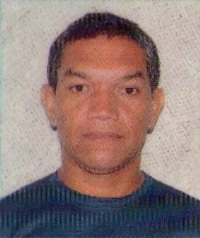 Valtencir Alves BarrosData de Nascimento: 07/11/1968                                                                           Telefone: (21)982161626 (24)981078291 (24)30254863Endereço: Rua: Aimoré, 74 Bairro Jardim Cidade do Aço - Volta Redonda - RJFormação:Ensino Médio CompletoTécnico de Mecânica – Registro no CREA ativoExperiências Anteriores (05 últimas):Solina Brasil – Outubro 2017 a janeiro 2018 – Estaleiro Brasfels Cargo: Mecânico de comissionamento – Principal atividade comissionamento FPSO P69.UTC Engenharia – Fevereiro 2016 a abril 2016 – FPSO Cidade de Vitória em Vitória ES.Cargo: Caldeireiro – Principal atividade: Comissionamento; teste hidrostático. Regime de embarque 14x14.ESTALEIRO BRASA LTDA – Agosto 2013 a setembro 2015 - Construção dos Módulos: Compressor de gás do FPSO  Cidade de Ilhabela, Captação e Tratamento de Água FPSO Cidade de Maricá e FPSO Cidade de Saquarema. Cargo: Encanador industrial - Principais atividades: Fabricação e montagens de suportes de tubulação e montagens de spools. TOMÉ ENGENHARIA S.A – Fevereiro 2013 a agosto 2013 - Refinaria Presidente Bernardes de Cubatão (RPBC) em Cubatão SP.Cargo: Encanador industrial - Principais atividades: Comissionamento; teste hidrostático em equipamentos; permutadores, vasos de pressão, torres de fracionamento, etcMENDES JÚNIOR - MPE- SETAL ÓLEO E GÁS (CONSÓRCIO) – Outubro 2011 a fevereiro 2013 - Refinaria do Planalto (REPLAN) em Paulínia SP.Cargo: Encanador industrial - Principais atividades: Comissionamento; operação assistida HDS I e II.Cursos de Aperfeiçoamento Profissional:Autocad – Giga Cursos / SPLeitura e Interpretação de desenho de tubulação – CEAAP / SP Caldeiraria de fabricação e montagem industrial – SENAI / RJInstalação e Montagem de Tubulação Industrial – SENAI / RJEncanador Hidráulico – SENAI / RJInglês 2º módulo – YES Idiomas – Niterói / RJCBSP – Curso Básico de Segurança de Plataforma (SALVATAGEM) – MULTILINK / RJHUET – Treinamento de Escape de Aeronave Submersa – MULTILINK / RJInformações Adicionais:   Seis meses abordo do FPSO Cidade de Ilhabela na integração e instalação dos módulos.